AGENDA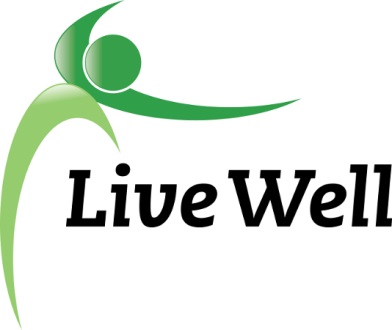 Healthy Food For All Work GroupCommunity Health Facility, First Floor Meeting Room, 200 Maine Street, Lawrence, Kansas 660449:00am – 10:00 a.m., Friday, December 11, 2015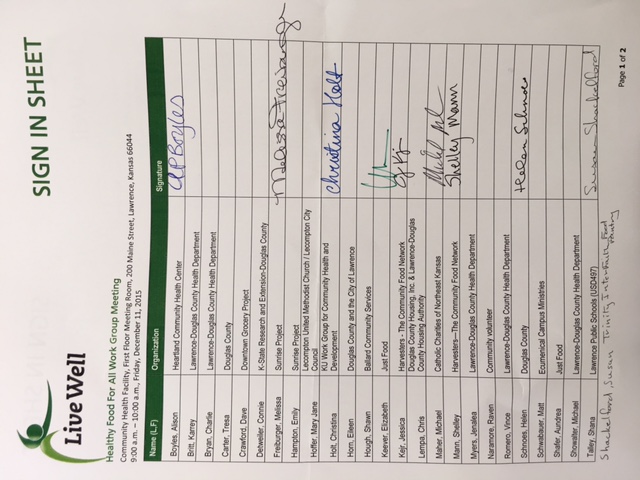 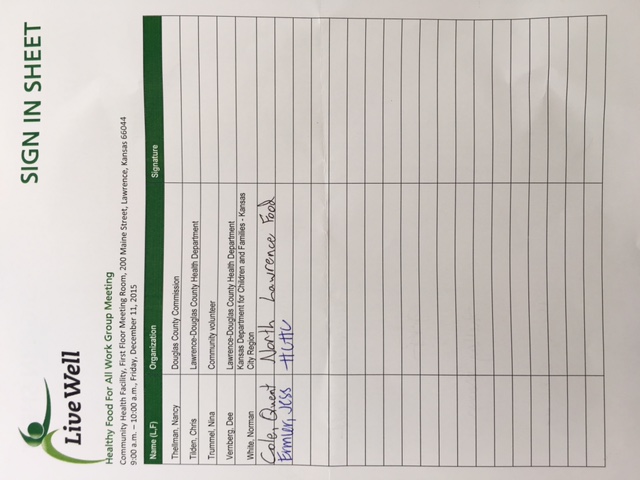 2015-2016 LiveWell Lawrence Committee Leadership (7/14/2015)Please complete one entry for each activity (e.g., instance of training; service delivery). Be sure to describe clearly and completely so that others outside your organization can know what happened. Name: 					  Email Address: 					  Date: 				Agenda itemsNotesAction ItemsIntroductions and overview of agendaWe had a number of new faces join the group – a hearty welcome to our new members!Come again! ;)Presentation and discussion by Helen Schnoes on Food Systems Assessment research proposal for the Douglas County Food Policy Council. Barb LaClair (formerly of Kansas Health Institute) has been hired by the Douglas County Food Policy Council and LiveWell to create a report on the local food environment, including a focus on healthy equity and food access issues. This report will be used to inform action planning for revisions to Horizon 2020 (comprehensive plan). The assessment will include data on the food retail environment and food deserts, food insecurity rates, SNAP enrollment and SNAP eligibility, WIC, numbers of students qualifying for free or reduced lunch, Map the Meal Gap data, fruit and vegetable consumption, etc., along with qualitative data from community meetings and focus groups. Also discussed working with Sunrise Project youth (possible PhotoVoice project?)Discussed ways to partner with food pantires to capture community members’ stories, possibly through a paper plate campaign where clients can write on a paper plate a sentence or two about their story or what the food pantry support means to them; this can also be powerful to share with policymakers. Will be important to intentionally gbuild in inclusive feedback opportunities. This data will also be used to inform the community health assessment and community health improvement plan led by the Health Department and other partners. A graphic designed will help distill key data in infographic communications.Elizabeth Keever will send Just Food’s planned annual survey for the group’s review (to be distributed to Just Food Clients in January).Helen Schnoes (Food Systems Coordinator for Douglas County) will attend future HFFA Work Group meetings.Updates of current projects (SNAP Outreach, Market Match, Other updates)Focus group held 11/19/15 to get feedback from participants on the Market Match program. Participants reported high levels of satisfaction with the MM Program and spent time brainstorming how to get the word out better about the program among those who could benefit. Also discussed how to improve signage at the farmers’ markets to help people know where to go, and to promote the program. Market Match dollars will be tripled at the Holiday Market this Saturday. A lot of progress is being made in SNAP outreach. Heartland Community Health Center now has staff assisting patients with SNAP applications. All AmeriCorps members will soon be trained on assisting with SNAP applications (this will include workers at Community Shelter and United Way). Goal is that each day there will be people available to assist with SNAP applications. SNAP – will track number of people trained to assist with applications, number of SNAP applications, number of people enrolled. Quentin Cole, North Lawrence resident, reported on efforts to improve food access, community engagement, build upon local trade economy. Plan is in 2016 to hold a farmstand at the Locust Street location twice a week, with a food truck on site one time per week. They are looking for a fiscal sponsor. Meeting with Sunrise this week to explore possibilities.City has hired consultants to conduct a cultural arts plan, which will also include some aspects of food/ culture.Shelley Mann will create a map of access points for SNAP enrollment assistance. Additional training to those providing SNAP enrollment assistance.Quentin Cole and Sunrise Project staff meeting to explore partnership. Summary of highlights and action items to report to LiveWell Executive Committee. AdjournmentSee you in the New Year!CommitteeChairChair-electPast chairCommunications CoordinatorExecutive CommitteeEileen HornLaurie ComstockNikki White--NA--Healthy Built EnvironmentTim HerndonMarilyn HullEric StruckhoffDot NaryHealthy Food For All Elizabeth KeeverTBD (work group meets on 7/31/15)Raven NaramoreNina TrummelHealthy KidsShannon JonesBrian EdieVanessa SanburnMary OremTobacco-Free LivingJanelle Martin and Erica AndersonYvonnes Chen--NA--TBDWorkWell LawrenceMegan StukeAngie SommerLaurie ComstockTBDLiveWell Roadmap to a Healthier Douglas County: 2013-2018 Douglas County Community Health PlanLiveWell Roadmap to a Healthier Douglas County: 2013-2018 Douglas County Community Health PlanLiveWell Roadmap to a Healthier Douglas County: 2013-2018 Douglas County Community Health PlanLiveWell Roadmap to a Healthier Douglas County: 2013-2018 Douglas County Community Health PlanStrategy assigned to Healthy Food For All  Work GroupOpportunities for Community Action (2015 revisions)Outcomes / ObjectivesMeasures / Indicators related to strategyEnhance access to healthy food for low-income familiesEstablish waste minimizing practices and policies with supermarkets, restaurants, cafeterias, schools, hospitals and any other large feeding institutions, restaurants and stores by supplying excess to food banks serving Douglas County (for low-income families)Promote and advocate for changes in local food bank and pantry policies and practices that improve the nutrition and health status of communities, including:Implementing choice-based systemsProviding incentives for selecting healthy whole local foodsProviding evidence-based case managementPromoting SNAP enrollmentIncreasing capacity for storing and distributing healthy whole foodsEstablishing new locationsImproving transit access to existing locationsEstablish a system that engages low-income families as food growersEstablish a system that engages low-income families as small food business operatorsEstablish new opportunities to purchase fresh produce in North Lawrence and other parts of Douglas County with limited options, including farmer’s markets, integration into existing retail options, or opening corner storesPromote and advocate for increased enrollment in Supplemental Nutrition Assistance Program (SNAP) through efforts including dollar for dollar matching programs, community-wide campaigns that destigmatize food assistance and improve understanding of the benefits of SNAP participation By 2018, increase by 10% the availability of fruits and vegetables in food deserts through retail, gardens, and food banks.By 2018, increase by 5% participation in SNAP/ food stamps.Number of opportunities to purchase or obtain fruits and vegetables (Environmental Observation)Number of people participating in SNAP/ food stamps (USDA Food and Nutrition Resources)LiveWell Healthy Food For All Work Group Contacts (Updated July 29, 2015)LiveWell Healthy Food For All Work Group Contacts (Updated July 29, 2015)LiveWell Healthy Food For All Work Group Contacts (Updated July 29, 2015)LiveWell Healthy Food For All Work Group Contacts (Updated July 29, 2015)LiveWell Healthy Food For All Work Group Contacts (Updated July 29, 2015)LiveWell Healthy Food For All Work Group Contacts (Updated July 29, 2015)Name (L,F)Work Group RoleEmailPhoneOrganizationPositionAnderson, EricaSupporteanderson@ldchealth.org(785) 856-7347Lawrence-Douglas County Health DepartmentHealth Promotion SpecialistBritt, KarreySupportkbritt@ldchealth.org(785) 856-7362Lawrence-Douglas County Health DepartmentCommunications CoordinatorBryan, CharlieSupportcbryan@ldchealth.org(785) 856-7357Lawrence-Douglas County Health DepartmentCommunity Health PlannerCarter, TresaMembertcarter@douglas-county.com(913) 710-2669Douglas CountySustainability Programs ManagerCrawford, DaveMemberdcraw4d@hotmail.com(785) 218-4279Downtown Grocery ProjectLead OrganizerDetweiler, ConnieMembercdetweil@ksu.edu(785) 843-7058K-State Research and Extension-Douglas CountyFamily Nutrition Program/SNAP-ED MemberGarza, RebeccaSupportrgarza@ldchealth.org(785) 856-5430Lawrence-Douglas County Health DepartmentHealth Promotion SpecialistHoffer, Mary JaneMembermjhoffer9@gmail.com(785) 393-3382Lecompton United Methodist Church / Lecompton City CouncilFood pantry volunteer / Council MemberHolt, ChristinaMembercholt@ku.edu(785) 864-0533KU Work Group for Community Health and DevelopmentAssociate Director for Community Tool Box ServicesHorn, EileenMemberehorn@douglas-county.com(785) 330-3121Douglas County and the City of LawrenceSustainability CoordinatorKeever, ElizabethChairekeever@justfoodks.org(214) 532-8355Just FoodChief Resource OfficerKejr, JessicaMemberjkejr@harvesters.org(785) 861-7704Harvesters - The Community Food NetworkAgency Services ManagerLopes, SteveMemberslopes1@aol.com(785) 842-7137Community volunteerMann, ShelleyMembersmann@harvesters.org(816) 929-3280Harvesters—The Community Food NetworkSNAP Outreach CoordinatorNaramore, RavenPast Chairraven_n@hotmail.com(785) 766-2240Community volunteerRomero, VinceSupportvromero@ldchealth.org(785) 856-5365Lawrence-Douglas County Health DepartmentAnalystSchnoes, HelenMemberhschnoes@douglas-county.com(785) 832-5157Douglas CountyFood Systems CoordinatorSchwabauer, MattMemberschwabauer@gmail.com(785) 393-7301Ecumenical Campus MinistriesBoard MemberShafer, AundreaMemberashafer@justfoodks.org(785) 856-7030 ext. 7014Just FoodProgramsTalley, ShanaMemberstalley@usd497.org(785) 312-4544Lawrence Public Schools (USD497)Parent Facilitator for New York Elementary  & Schwegler ElementaryThellman, NancyMembernthellman@douglas-county.com(785) 550-7754Douglas County CommissionCommissionerTilden, ChrisSupportctilden@ldchealth.org(785) 843-3060Lawrence-Douglas County Health DepartmentCommunity Health DirectorTrummel, NinaCommunications Coordinatorninalimonchi@gmail.com(951) 609-6589Community volunteerVernberg, DeeSupportdvernberg@ldchealth.org(785) 843-3060Lawrence-Douglas County Health DepartmentAnalystWhite, NormanMembernorman.white@dcf.ks.gov(785) 832-3707Kansas Department for Children and Families - Kansas City RegionClient Affairs/Community RelationsWHO led the activity/event?WHO led the activity/event?WHERE did the activity/event take place?WHERE did the activity/event take place?WHAT occurred?WHAT occurred?WHAT occurred?WHAT occurred?WHEN? (date of activity)With WHOM? (partners, other orgs)With WHOM? (partners, other orgs)HOW MANY people in the community were involved/affected?Toward what GOAL?Toward what GOAL?Toward what GOAL?Toward what GOAL?WHO led the activity/event?WHO led the activity/event?WHERE did the activity/event take place?WHERE did the activity/event take place?WHAT occurred?WHAT occurred?WHAT occurred?WHAT occurred?WHEN? (date of activity)With WHOM? (partners, other orgs)With WHOM? (partners, other orgs)HOW MANY people in the community were involved/affected?Toward what GOAL?Toward what GOAL?Toward what GOAL?Toward what GOAL?WHO led the activity/event?WHO led the activity/event?WHERE did the activity/event take place?WHERE did the activity/event take place?WHAT occurred?WHAT occurred?WHAT occurred?WHAT occurred?WHEN? (date of activity)With WHOM? (partners, other orgs)With WHOM? (partners, other orgs)HOW MANY people in the community were involved/affected?Toward what GOAL?Toward what GOAL?Toward what GOAL?Toward what GOAL?